New Zealand schools in Auckland (limited vacancies for other regions) have the opportunity to apply special activities that increase students’ knowledge and understanding of Korea. The professional instructors will visit your school and run Korean cultural classes for your students. The programme can be arranged in your regular timetable (e.g., Taekwondo as a PE and K-pop classes as a Dance class, etc.) or also be organized as holiday/afterschool programme and school club/extracurricular activities. This year we run four kinds of programme, (1)K-pop dance class, (2)Korean Traditional Games, (3)Taekwondo class, and (4)Korean Tea Ceremony Class for students (Year 7-13) if your school is interested in, welcome to apply!The Korean government covers all the costs, and the schools need to meet all the requirements (venues and facilities) and the number of participants.  APPLICATION PROCESSComplete the application form and obtain signed approval from your principal. Scan and email to nzkoreanedu@gmail.com.2.   The Programme coordinator will contact you to set in the schedule before commencing the programme.If necessary, we will provide guidance about any changes required to have your application approved.Once approved, you will receive a confirmation email.Applications may be declined for approval for the following reason if:The capacity of the activity is full.The school does not meet requirements or the minimum number of participants.EXPECTATIONSSchools that received confirmation emails and completed the event successfully are expected to:post  the information or story about the Korean Festival 2022 on the school news or website.Send copies or feedback of the newsletter and the photo(s) to nzkoreanedu@gmail.com within 14 days after the event. PLEASE NOTEThe Korean Consulate in Auckland and the Korean Education centre reserves the right to publicise the event at your school. The specific schedule and contents of programme can be adjusted up to the circumstances.Korea Festival 2022 in NZ Schools Guide“A great opportunity to explore the Korean culture within your school!”2022 Korea Festival in NZ Schools  (May~Nov)Programme Information2022 Korea Festival in NZ Schools  (May~Nov)Programme Information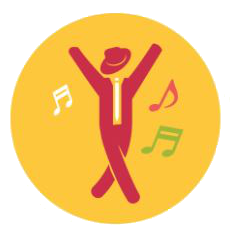                        K-Pop Dance ClassWho: Year 7~13 (ideal for 20~80 participants per class)Duration: 2 classes for the same group (1 hour/class)What: Learn K-Pop danceRequirement: 1. Indoor open space (gym/hall/theatre/dance studio) 2. Video/Audio system (mandatory)Space: Studio / hall space with ventilation - windows/doors open. Space should have students safely distanced please no clusteringNumber students would depend on the space. Instructor: Rina Chae (http://rinachae.co.nz/) 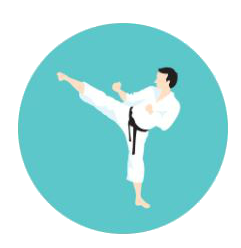 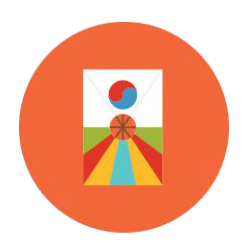 Korean Traditional Games Who: Year 4~13 (ideal for 20~30 participants per class)Duration: 2 classes for different groups (1 hour/class)What: Experience Korean traditional games and activities.Hanbok (trying the traditional Korean dress)Seoye (writing names in Korean Calligraphy)Tuho (throwing arrows into a jar)Gukgung (Korean archery)Requirement: Indoor open space (preferred gym/hall)Instructor: Korean Cultural Team*There can be some changes on the programme and timetable depending on the circumstances.Korean culture team : liebehjkim@gmail.com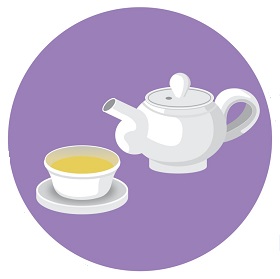 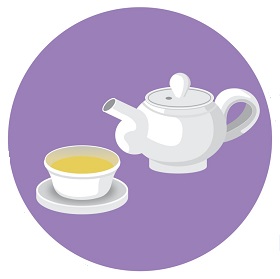 Taekwondo                         ClassWho: Year 3~13 (ideal for 20~30 /per class)Duration: 2 classes for the same group              (1 hour/class)What: Learn the basic Taekwondo skills and techniquesRequirement: Indoor open space (gym/hall) Instructor: Taekwondo New Zealand  (https://www.nztaekwondo.co.nz/)                   Tea CeremonyClassWho: Teachers/staff or Year 7-13         (ideal for 30~40 /per class)Duration: (1 hour~1:20min./class)What: Learn and Experience the basic Tea Ceremony skills.Requirement: Indoor open space (preferred gym/hall)Instructor: Yemyung-won New Zealand Tea Ceremony Team : samilee10101@gmail.com2022 Korea Festival in NZ Schools Application FormSchool name:Total Student roll:Contact person:Contact Mobile/Email:Korean Learning: Tick either yes or no                                               Yes □          No □Total Student roll:Korean Learning: Tick either yes or no                                               Yes □          No □Total Student roll:Korean Learning: Tick either yes or no                                               Yes □          No □Total Student roll:Korean Learning: Tick either yes or no                                               Yes □          No □Total Student roll:Korean Learning: Tick either yes or no                                               Yes □          No □Total Student roll:If “Yes”, how many Korean Classes:If “Yes”, how many Korean Classes:If “Yes”, how many Korean Classes:How many Korean Learning Students: How many Korean Learning Students: ProgrammePlease indicate preferred events from 1 ~ 4(Please choose the programmes most preferred; however, not mandatory to tick all options.)Please indicate preferred events from 1 ~ 4(Please choose the programmes most preferred; however, not mandatory to tick all options.)Please indicate preferred events from 1 ~ 4(Please choose the programmes most preferred; however, not mandatory to tick all options.)Please indicate preferred events from 1 ~ 4(Please choose the programmes most preferred; however, not mandatory to tick all options.)Programme     Preferred        Event          Programme                  Who          Available TimeProgrammeK-Pop Dance Class Students  (Yr. 7-13)Between 9am~1pm, Mon~FriProgrammeKorean Traditional gamesStudents  (Yr. 4-13)Between 9am~1pm, Mon~FriProgrammeTaekwondo ClassStudents  (Yr. 3-13)Between 9am~3pm,  Mon~FriProgrammeKorean Tea ceremonyStudents  (Yr. 7-13)Between 9am~5pm,  Mon~FriNo. of participantsStudents:Year level: Students:Year level: Teachers/staff:Teachers/staff:Preferred TermEx) Term2 ▣               Term 2   □                Term 3  □              Term 4  □Date/TimeEx)  13 May(Fri)      1:00-3:00pm.Ex)   In May*If the date and time have not been decided yet, please promptly inform the KEC or our team of the specific schedule once it is confirmed.*If the date and time have not been decided yet, please promptly inform the KEC or our team of the specific schedule once it is confirmed.*If the date and time have not been decided yet, please promptly inform the KEC or our team of the specific schedule once it is confirmed.*If the date and time have not been decided yet, please promptly inform the KEC or our team of the specific schedule once it is confirmed.*If the date and time have not been decided yet, please promptly inform the KEC or our team of the specific schedule once it is confirmed.Reason(s) for applying the programme*You may add a separate page with your application form.*You may add a separate page with your application form.*You may add a separate page with your application form.*You may add a separate page with your application form.PrincipalApprovalName:  _____________________________________Signed: _____________________________________          Date:  _______________________Name:  _____________________________________Signed: _____________________________________          Date:  _______________________Name:  _____________________________________Signed: _____________________________________          Date:  _______________________Name:  _____________________________________Signed: _____________________________________          Date:  _______________________